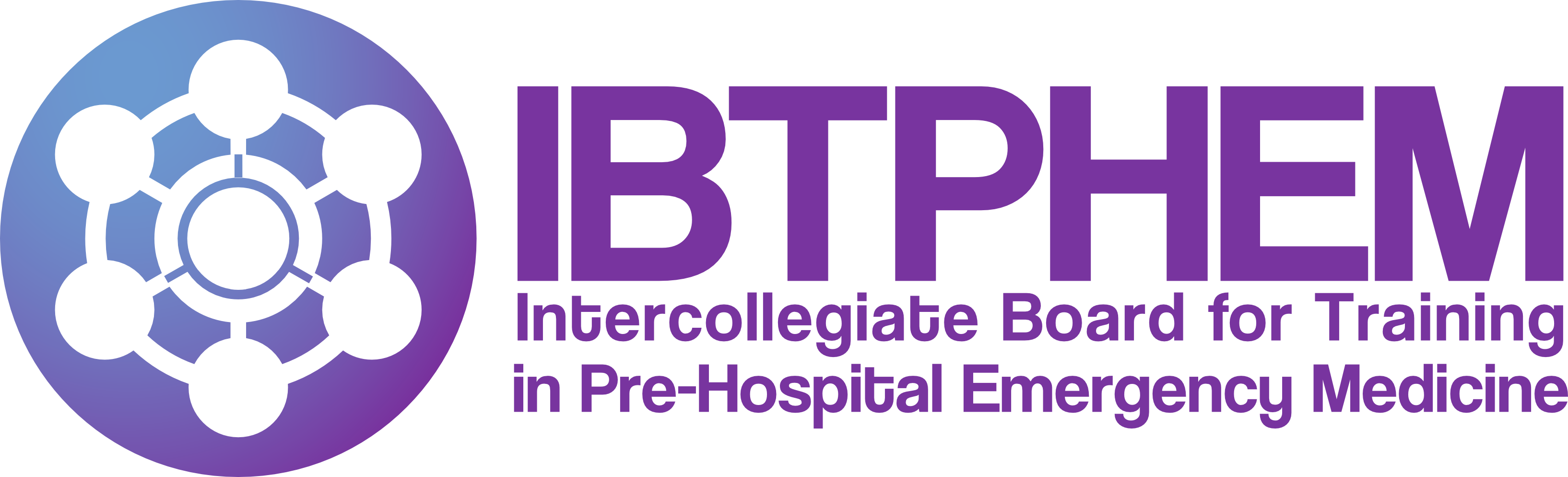 Application for IBTPHEM Training Committee – Sub-committee1. Personal Details Title		Last name	First name(s)Telephone number   					Email address	 Training Programme Area   				Role In PHEM Training		 2. Please indicate which sub-committee you are interested in joining          Recruitment                   National Training                   Quality                  Educators3.  Statement of Interest – please indicate why you would like to join the sub-committee and what you will bring to the role?4. Declaration of accuracy and data sharing   I agree to the following statement:I agree that the information provided by me may be processed, in accordance with the Data Protection Act, for legitimate purposes connected with my application.Signature of applicant and date